Avviso di mera indagine di mercato per «affidamento diretto», ai sensi del D.L. 16 luglio 2020, n. 76, convertito nella L. 11 settembre 2020, n. 120, art. 1, comma 2, lett. a), cosi come modificato dal D.L. 31 maggio 2021, n. 77, art. 51, comma 1, lett. a), n. 2.1, convertito nella L. 29 luglio 2021, n. 108 - Allestimento tabelloni metallici per la propaganda elettorale – Referendum Popolare dell’11 e 12 Giugno 2022Il sottoscritto_____________________________________________ nato a _________________il ________________e residente in ____________________________Via_______________________________________nr_____________in qualità di legale rappresentante o procuratore legale (allegare in questo caso copia atto di procura) di ____________________________________ denominata_______________________________________________________________con sede legale in _____________________________ via________________________________________nr________ telefono____________________________ indirizzo e-mail________________________________________________c.f.________________________________________ P.IVA________________________________________________e sede operativa (indicare sole se diversa da quella legale) in_______________________________________________Via_____________________________________nr__________telefono______________________________________indirizzo e-mail___________________________________________________________________________________ai sensi degli articoli 46 e 47 del dpr 28.12.2000 n.445, consapevole delle sanzioni penali previste dall’art.76 del medesimo dpr per le ipotesi di falsità in atti e dichiarazioni mendaciD I C H I A R Adi aver preso piena ed esatta conoscenza della documentazione della procedura, e relativi allegati indicati nell’avviso pubblico “Avviso di mera indagine di mercato per «affidamento diretto», ai sensi del D.L. 16 luglio 2020, n. 76, convertito nella L. 11 settembre 2020, n. 120, art. 1, comma 2, lett. a), cosi come modificato dal D.L. 31 maggio 2021, n. 77, art. 51, comma 1, lett. a), n. 2.1, convertito nella L. 29 luglio 2021, n. 108 - Allestimento tabelloni metallici per la propaganda elettorale – Referendum Popolare dell’11 e 12 Giugno 2022” nonché delle norme che regolano la procedura e l’esecuzione del relativo contratto e di obbligarsi, in caso di affidamento, ad osservarli integralmente;di aver considerato e valutato tutte le condizioni incidenti sulle prestazioni oggetto della procedura, che possono aver influito sulla determinazione dell'offerta e delle condizioni contrattuali, di aver preso conoscenza di tutte le circostanze, generali e specifiche, relative all'esecuzione del contratto e di averne tenuto conto nella formulazione dell'offerta economica; di essere in possesso di tutte le autorizzazioni necessarie per lo svolgimento delle attività oggetto della presente procedura;di non incorrere altresì nelle cause di esclusione di cui all’art.80 comma 1 lett. b bis e comma 5 lett. c- bis, c-ter. C-quater, f-bis) e f-ter) del D.lgs. n.50 /2016 e cioè, rispettivamente:che nei propri confronti e nei confronti dei soggetti di cui all'art 80 comma 3 del D.Lgs.50/2016 non sono state emesse sentenze di condanna definitiva o decreto penale di condanna divenuto irrevocabile o sentenza di applicazione della pena su richiesta ai sensi dell'articolo 444 del codice di procedura penale, anche riferita a un suo subappaltatore nei casi di cui all'articolo 105, comma 6, del D.L.vo 50/2016, per false comunicazioni sociali di cui agli articoli 2621 e 2622 del codice civile; 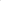 che l'operatore economico non abbia tentato di influenzare indebitamente il processo decisionale della stazione appaltante o di ottenere informazioni riservate a fini di proprio vantaggio oppure non abbia fornito, anche per negligenza, informazioni false o fuorvianti suscettibili di influenzare le decisioni sull'esclusione, la selezione o l'aggiudicazione, ovvero non abbia omesso le informazioni dovute ai fini del corretto svolgimento della procedura di selezione;l'operatore economico non abbia dimostrato significative o persistenti carenze nell'esecuzione di un precedente contratto di appalto o di concessione che ne hanno causato la risoluzione per inadempimento ovvero la condanna al risarcimento del danno o altre sanzioni comparabili; su tali circostanze la stazione appaltante motiva anche con riferimento al tempo trascorso dalla violazione e alla gravità della stessa;l'operatore economico non abbia commesso grave inadempimento nei confronti di uno o più subappaltatori, riconosciuto o accertato con sentenza passata in giudicato;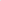 di non aver presentato false dichiarazioni sociali;di non aver presentato nella presente procedura e negli affidamenti di subappalti documentazione o dichiarazioni non veritiere e di non essere attualmente iscritto nel casellario informatico tenuto dall'Osservatorio dell'ANAC per aver presentato false dichiarazioni o falsa documentazione nelle procedure di gara e negli affidamenti di subappalti;l'assenza di comportamenti costituenti, nell'ambito della presente procedura, intese e/o pratiche restrittive della concorrenza e del mercato, vietate ai sensi della normativa applicabile, ivi inclusi gli art. 101 e ss. del TFUE e gli articoli 2 e ss. della Legge 11.287/1990;di essere in regola con gli adempimenti previsti dal D.lgs. 9 aprile 2008, n. 81 (specificare eventuale motivo di non assoggettabilità);l'assenza di divieti a contrarre con la pubblica amministrazione, ivi compresa l'assenza delle cause ostative di cui all'art. 53, co. 16 ter del D.lgs. n. 165/2001 e s.m.i.;che nei propri confronti non è stata applicata la sanzione interdittiva di cui all'art. 9, comma 2, lett. c), del D.lgs. 8 giugno 2001, n. 231, e non sussiste alcun divieto di contrarre con la pubblica amministrazione, compresi i provvedimenti interdittivi di cui all'art. 14 del d.gs. 8 giugno 2001, n. 231 (art. 80, comma 5, lett. f), del D.lgs. n. 50/2016);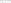 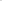 che nei propri confronti non sussistono le cause di divieto, di decadenza o di sospensione previstedall'art.67 del D.Lgs.n.159/2011e ss.mm.ii.;dichiara l'insussistenza di rapporti di parentela, entro il quarto grado, o di altri vincoli anche di lavoro o professionali, in corso o riferibili ai due anni precedenti, con gli amministratori, i dirigenti ed il personale dell'ente, che siano intervenuti e\o che siano coinvolti nel percorso di indirizzo politico-amministrativo o in quello di gestione tecnica-amministrativa-contabile del procedimento;di non avere offerto e di non aver ricevuto richieste di somme di denaro o qualsiasi altra ricompensa vantaggio o beneficio sia direttamente che indirettamente tramite intermediari al fine del rilascio di provvedimenti autorizzativi oppure abilitativi oppure concessori o al fine di distorcere l'espletamento corretto della successiva attività o valutazione da parte dell'Amministrazione;di impegnarsi a denunciare immediatamente alle Forze di Polizia ogni illecita richiesta di denaro o altra utilità ovvero offerta di protezione o estorsione di qualsiasi natura che venga avanzata nei confronti di propri rappresentanti o dipendenti, di familiari dell'imprenditore o di eventuali soggetti legati all'impresa da rapporti professionali.di aver stipulato almeno un contratto per la fornitura di beni analoghi nel triennio precedente, in favore di soggetti pubblici o privati; data____________________________(unire documento di riconoscimento del firmatario)				Firma______________________________